.Info: start after 32 countsSide Stomp, Back Stomp, Hook And Slap, Step Forw, Hook And Slap, Step Backw, ½ R Step Forw, Kick ForwStep Backw, Flick, Cross, Side Kick, Cross, Side Kick, Stomps BesideSide Step, Stomp And Clap, ¼ R Side Step, Stomp And Clap, Slow Coasterstep, ScuffRolling Vine Left, Cross, Stomp Beside, Step Forw, Flick, KickRestart:Dance the 4th wall until count 16 (RF stomp), and start againDust Off My Boots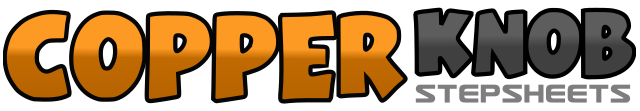 .......Count:32Wall:4Level:Intermediate.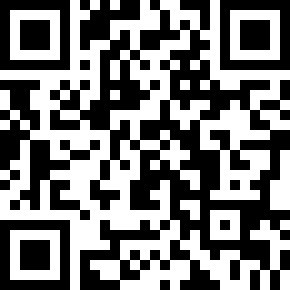 Choreographer:Arne Stakkestad (BEL) - July 2010Arne Stakkestad (BEL) - July 2010Arne Stakkestad (BEL) - July 2010Arne Stakkestad (BEL) - July 2010Arne Stakkestad (BEL) - July 2010.Music:Dust Off My Boots - George McAnthony : (CD: Dust Off My Boots)Dust Off My Boots - George McAnthony : (CD: Dust Off My Boots)Dust Off My Boots - George McAnthony : (CD: Dust Off My Boots)Dust Off My Boots - George McAnthony : (CD: Dust Off My Boots)Dust Off My Boots - George McAnthony : (CD: Dust Off My Boots)........1-2RF stomp to Right side, LF stomp backwards3-4RF hook before Lknee and slap Lhand, RF step Forward5-6LF hook behind Rknee and slap Rhand, LF step backwards7-8½ right step RF forward, kick LF forward (6h)1-2LF step backwards, RF kick backwards3-4RF cross before LF, LF kick left side5-6LF cross before RF, RF kick right side7-8RF stomp beside LF, RF stomp beside LF1-2RF step right side, LF stomp beside RF and clap3-4¼ right LF step left side, RF stomp beside LF and clap5-6RF step backwards, LF step beside RF7-8RF step forward, LF scuff beside RF1-2¼ left LF step Forward, ½ left RF step backward3-4¼ left LF step left side, RF cross before LF5-6LF stomp beside RF, LF step before RF7-8RF kick backwards, RF kick forward